新 书 推 荐中文书名：《孤单的小树苗》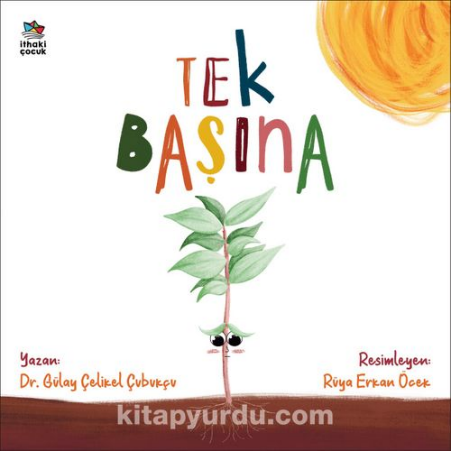 英文书名：ALL ALONE作    者：Gülay Çelikel Çubukçu and Rüya Erken Öcek出 版 社：İthaki çocuk代理公司：Black Cat Agency/ ANA页    数：36页出版时间：2023年12月代理地区：中国大陆、台湾审读资料：电子稿类    型：儿童绘本内容简介：朋友的力量究竟有多大呢？拥有朋友的感受究竟有多幸福呢？这不，一棵小树苗就在朋友们的帮助下知道了自己谜一般的身世，并茁壮成长，长成了参天大树！山顶上，一棵小树苗睁开了眼睛。他只能靠自己，因为周围没有别的树。于是，他感到很好奇：是谁把我带到这里来的？我是怎么来的？我一个人能做些什么呢？紧接着，来了一个又一个客人，他们都意外地帮到了小树苗，帮他播种、施肥、授粉等等，让他茁壮成长起来。即便他心中有许多疑问，但他不再感到孤单。随着时间的推移，他心中的问题慢慢得到了解答，小树苗渐渐长大，成为了一棵枝繁叶茂的梨树，还结交了许多朋友。作者简介：居莱·切利克尔·丘布克丘(Gülay Çelikel Çubukçu)从小就热爱大自然，曾就读于19 Mayıs大学园艺系。毕业后，他完成了硕士和博士学位。儿子出生后，她开始为孩子们写作，心里想着：“我为什么不把这种爱灌输给孩子们，让他们意识到呢？她的第一本书以《树间的耳语》为题出版。然后是这本书，讲述的仍然是关于树木、花朵和昆虫的故事，简而言之，就是所有关于大自然的故事。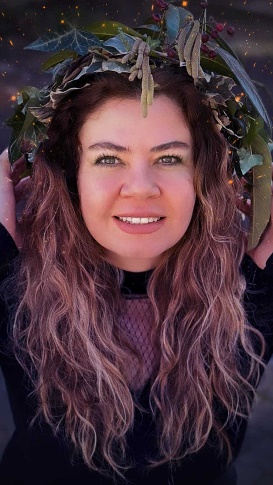 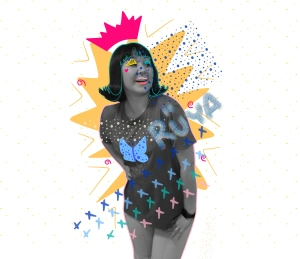 吕雅·埃尔坎-厄杰克（Rüya Erken-Öcek) ，插画家、学者，住在土耳其伊斯坦布尔。不在Instagram上发帖时，她会给儿童读物绘制插图，或者做博士论文的研究。内页插图：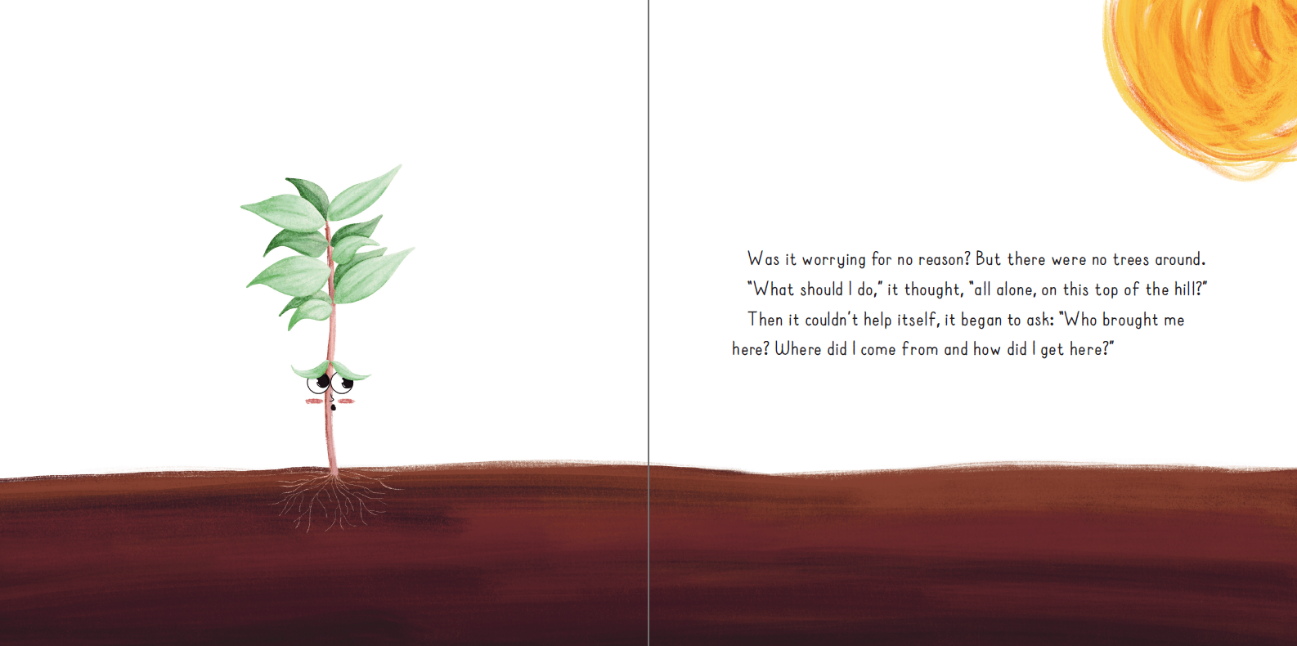 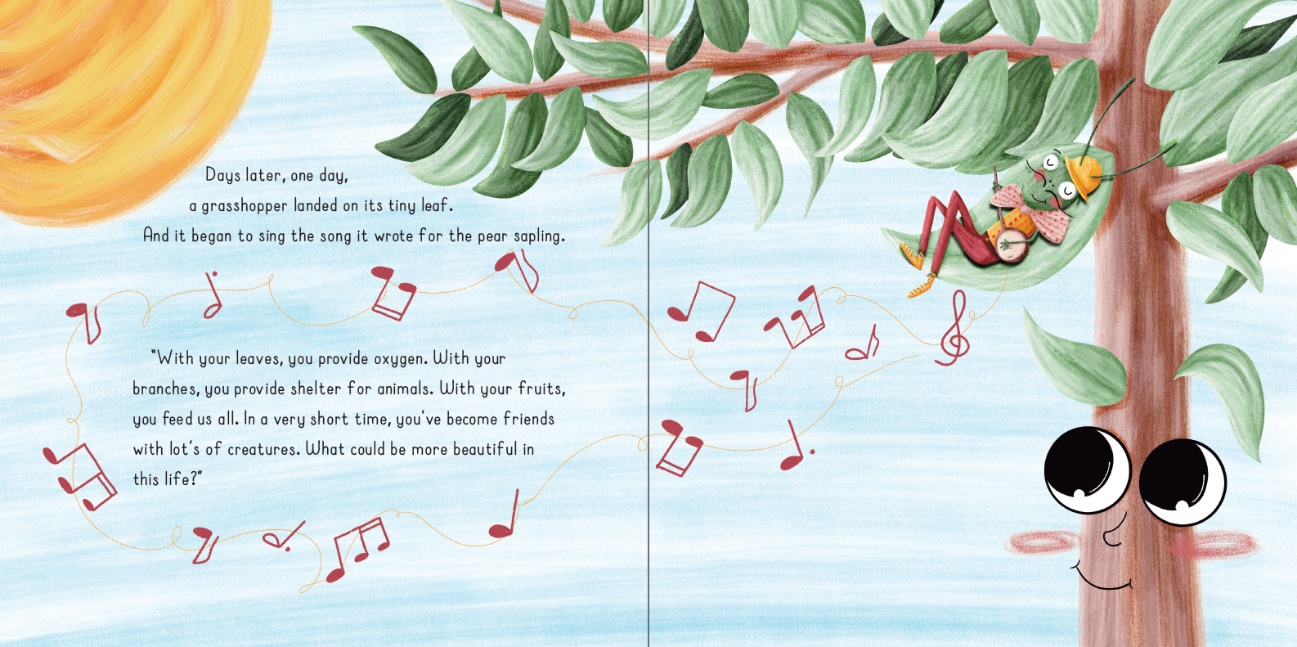 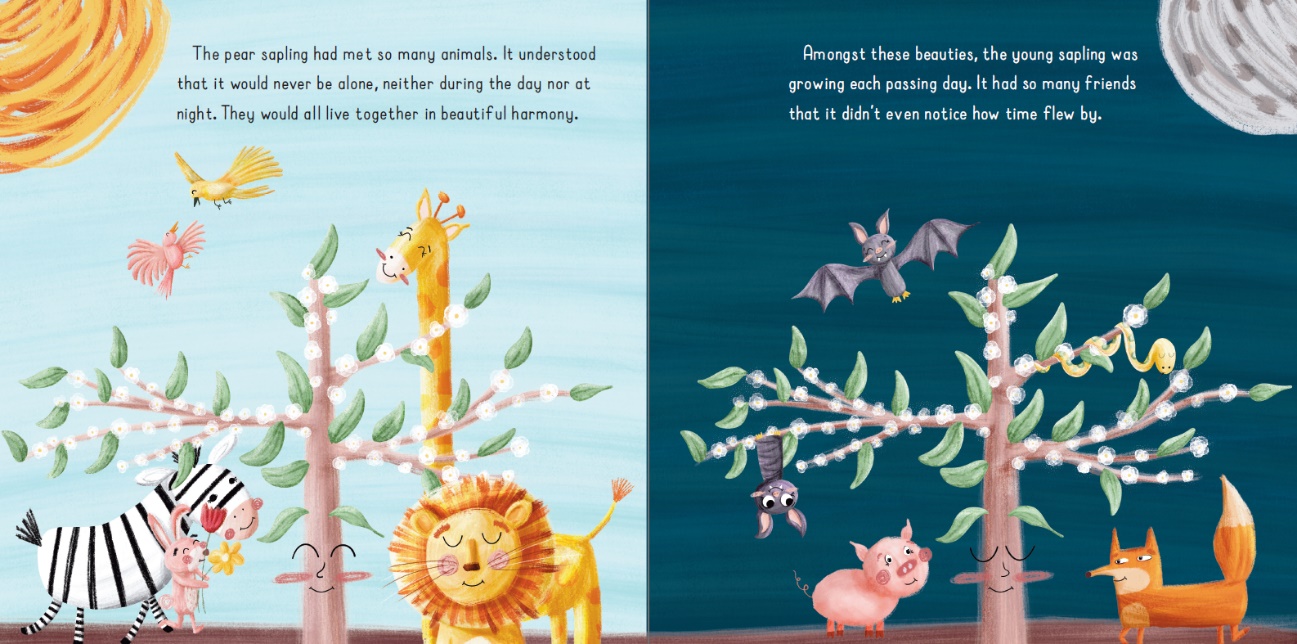 感谢您的阅读！请将反馈信息发至：版权负责人Email：Rights@nurnberg.com.cn 安德鲁·纳伯格联合国际有限公司北京代表处北京市海淀区中关村大街在地图中查看甲59号中国人民大学文化大厦1705室, 邮编：100872电话：010-82504106,   传真：010-82504200公司网址：http://www.nurnberg.com.cn 书目下载：http://www.nurnberg.com.cn/booklist_zh/list.aspx书讯浏览：http://www.nurnberg.com.cn/book/book.aspx视频推荐：http://www.nurnberg.com.cn/video/video.aspx豆瓣小站：http://site.douban.com/110577/新浪微博：安德鲁纳伯格公司的微博_微博 (weibo.com)微信订阅号：ANABJ2002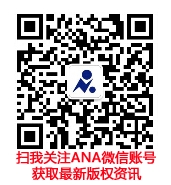 